LISTA DE MEMBROS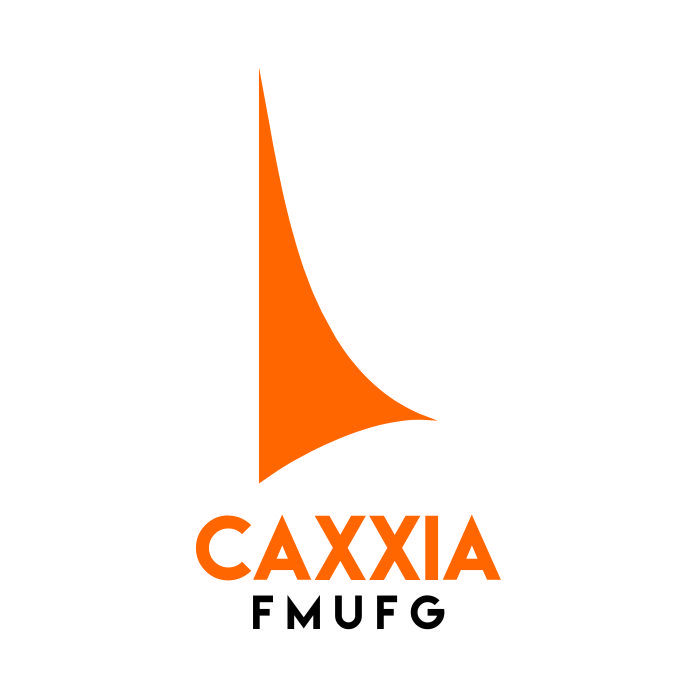 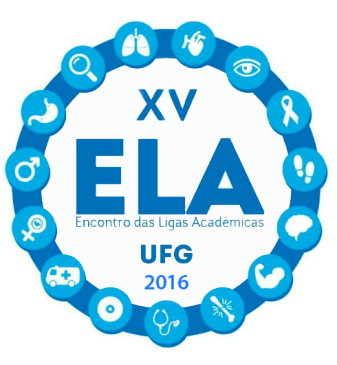 XV ELA XIV AIAS Título do pré-projeto:Liga(s) acadêmica(s):Presidente(s):Email:Telefone:Faculdade:Universidade (se aplicável):Nome dos membros escalados para o PRIMEIRO turnoNome completo dos membros escalados para o SEGUNDO turnoNome completo do membro responsável pela montagem do stand na sexta-feira, dia 26/08/2016Membros que declaram interesse na utilização do transporte fornecido pela Comissão OrganizadoraMembros que declaram interesse na utilização do transporte fornecido pela Comissão OrganizadoraMembros que declaram interesse na utilização do transporte fornecido pela Comissão OrganizadoraNome completoRGÓrgão expedidor1.2.3.4.5.6.7.8.9.10.